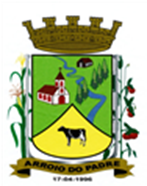 ESTADO DO RIO GRANDE DO SULMUNICÍPIO DE ARROIO DO PADREGABINETE DO PREFEITOMensagem 83/2018ACâmara Municipal de VereadoresSenhor PresidenteSenhores VereadoresMais um projeto de lei em atendimento ao interesse público faz com que me dirija a este Legislativo mais uma vez.	Quero cumprimentá-los e informar-lhes que o projeto de lei 83/2018 que ora lhes encaminho em por finalidade buscar autorização legislativa para o Município contratar em caráter emergencial e por prazo determinado de um (a) profissional farmacêutica que deverá substituir a servidora Paula Pinto, titular área que deverá usufruir de férias.	Aliás, em relação a servidora Paula Pinto, farmacêutica titular do Município, é importante que se diga que ela já tem dois períodos de férias a usufruir, que lhe deverão ser concedidas nas próximas semanas. Por esta razão a contratação pretendida deverá ser de 02 (dois) meses para que a situação verificada reste solucionada e que com esta também a farmácia do Município não fique sem a devida orientação técnica, evitando prejuízos no atendimento.	Deste modo, claramente evidenciada a necessária contratação que se propõe, peço aos Senhores o apoio para aprovação de mais este projeto e lei.	Nada mais para o momento.	Atenciosamente.Arroio do Padre, 09 de novembro de 2018. Leonir Aldrighi BaschiPrefeito MunicipalAo Sr.Dário VenzkePresidente da Câmara Municipal de VereadoresArroio do Padre/RSESTADO DO RIO GRANDE DO SULMUNICÍPIO DE ARROIO DO PADREGABINETE DO PREFEITOPROJETO DE LEI Nº 83, DE 09 DE NOVEMBRO DE 2018.Autoriza o Município de Arroio do Padre, Poder Executivo, a contratar servidor por tempo determinado para atender a necessidade de excepcional interesse público para o Cargo de Farmacêutico.Art. 1º A presente Lei trata da contratação por tempo determinado de servidor que desempenhará suas funções junto a Secretaria Municipal de Saúde e Desenvolvimento Social.                             Art. 2º Fica autorizado o Município de Arroio do Padre, Poder Executivo, com base no inciso IX, art. 37 da Constituição Federal a contratar servidor pelo prazo de 02 (dois) meses, prorrogável por mais 01 (um) mês, para desempenhar a função de Farmacêutico, junto a Secretaria Municipal de Saúde e Desenvolvimento Social, conforme quadro abaixo:§1º Fica autorizado o Poder Executivo a realizar nova contratação pelo período remanescente, no caso de desistência ou rescisão antecipada do contrato temporário e desde que persista a justificativa da necessidade da contratação.§2º Cessada a necessidade que motivou a contratação, estará a Administração Municipal autorizada a promover rescisão do contrato, ainda que antes da data prevista para o seu término, sem que disto decorra qualquer obrigação de indenização a seu ocupante.Art. 3º As especificações funcionais e a descrição sintética das atribuições do cargo a ser desenvolvido, requisitos para o provimento, estão contidos no Anexo I da presente Lei.Art. 4º A forma de contratação será realizada em caráter administrativo, tendo o contratado os direitos e deveres, estabelecidos no Regime Jurídico, aplicável aos servidores municipais, e será realizado Processo Seletivo Simplificado.Art. 5º Constatada a necessidade de atendimento à população e relevante interesse público, poderá o contratado de conformidade com a presente Lei, realizar serviço extraordinário com a devida autorização e justificativa da Secretaria a qual está vinculado.Art. 6º O recrutamento, a seleção e a contratação do servidor será de responsabilidade da Secretaria Municipal de Administração, Planejamento, Finanças, Gestão e Tributos, cabendo a Secretaria Municipal de Saúde e Desenvolvimento Social a execução e fiscalização do contrato celebrado.  Art. 7º Ao servidor contratado por esta Lei, aplicar-se-á o Regime Geral de Previdência Social.Art. 8º As despesas decorrentes desta Lei correrão por conta de dotações orçamentárias específicas.Art. 9º Esta Lei entra em vigor na data de sua publicação.Arroio do Padre, 09 de novembro de 2018. Visto técnico:Loutar PriebSecretário de Administração, Planejamento,                     Finanças, Gestão e Tributos         Leonir Aldrighi BaschiPrefeito Municipal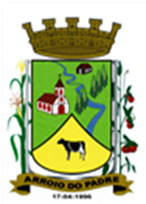 ANEXO I - PROJETO DE LEI 83/2018Cargo: FARMACÊUTICOATRIBUIÇÕES:	Síntese dos Deveres: Realizar manipulações farmacêuticas e fiscalizar a qualidade dos produtos farmacêuticos.	Exemplos de Atribuições: Manipular drogas de várias espécies; aviar receitas, de acordo com as prescrições médicas; manter registros do estoque de drogas; fazer requisições de medicamentos, drogas e materiais necessários à farmácia; conferir, guardar e distribuir drogas e abastecimentos entregues à farmácia; ter sob sua custódia drogas tóxicas e narcóticos; realizar inspeções relacionadas com a manipulação farmacêutica e aviamento do receituário médico; efetuar análises clínicas ou outras dentro de sua competência; responsabilizar-se por equipes auxiliares necessárias à execução das atividades próprias do cargo; administrar e organizar o armazenamento de produtos farmacêuticos e medicamentos, adquiridos pelo Município; controlar e supervisionar as requisições e/ou processos de compra de medicamentos e produtos farmacêuticos; prestar assessoramento técnico aos demais profissionais da saúde, dentro do seu campo de especialidade; participar nas ações de vigilância epidemiológica e sanitária; executar tarefas afins. 	Condições de Trabalho:	a) Carga Horária: 40 horas semanais;	Requisitos para preenchimento do cargo:	a) Idade: Mínimo 18 anos;	b) Instrução: Curso superior completo de Farmácia;	c) Habilitação: Legal para o exercício da profissão;DenominaçãoQuantidadeRemuneração MensalCarga Horária SemanalFarmacêutico01 profissionalR$ 2.879,3740 horas